Паспорт модельного дома культуры	                                                           УТВЕРЖДАЮНачальник Управления культуры	                                                   МР Благоварский район 	                                                       Республики Башкортостан                                                           _________________Т.В.Едих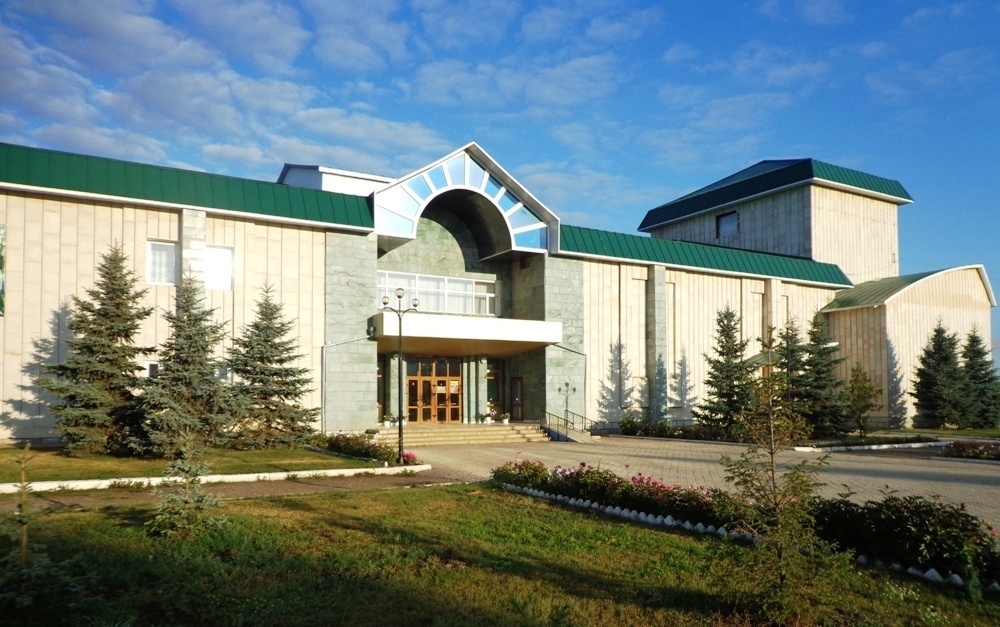 ИНФОРМАЦИОННО-АНАЛИТИЧЕСКИЙ ОТЧЕТо работе Модельного Дома культурымуниципального района Благоварский район Республики Башкортостан                         по итогам 2017 годас.Языково – 2017 Анализ основной деятельности модельного дома культуры1. Характеристика охвата услугами: пол, возраст, социальные слои населения и т.д.Отчет дается в сравнении с аналогичным периодом прошлого года по следующим критериям:2. Осуществление основных видов деятельности:по направлениям (культурно-досуговая, информационно-просветительская работа)и по уровням (международный, российский, межрегиональный, республиканский, районный). Кратко (где, когда, что (форма и название. Указать ссылки на источники на интернет-ресурсы, СМИ, пресс-киппинг)Культурно-досуговое направление: - вечер отдыха «Голубой Огонек» - 01.01.2017г., зеркальный зал РДК, для жителей и гостей нашего села;- вечер отдыха «Кому за 30» - 07.01.2017г., зеркальный зал РДК, для молодежи;- вечер памяти артиста художественной самодеятельности Р.Разяпова – 14.02.2017г., зрительный зал РДК, для гостей и жителей села;- народное гуляние «Широкая Масленица»- 25.02.2017г., площадь РДК, для жителей и гостей села;- праздничный концерт «Женщина и весна» ко Дню 8Марта – 07.03.2017г., зрительный зал РДК,  для жителей и гостей села;- постановка и показ детского музыкального спектакля «Сон дождя или новые приключения Дюймовочки»- 17.03.2017г., зрительный зал РДК, для детей;-праздничный концерт «Весна трудовая»- 01.05.2017г., площадь РДК, для жителей и гостей села;- литературно-музыкальная композиция «И все о той войне»- 09.05.2017г., памятник Солдату-победителю с.Языково, для жителей и гостей села;- праздничный концерт «Мы помним, мы гордимся» - 09.05.2017г., площадь РДК, для жителей и гостей села;-праздничный концерт ко Дню славянской письменности «Ах, ты, Русь моя» - 24.05.2017г., площадь РДК, жители села;- республиканская акция «Ночь кино» и «Диско ночь» - 26.08.2017г., площадь РДК, для жителей и гостей села;- праздник «Шежере» - 01.11.2017г., зеркальный зал РДК, для жителей села;-праздничный концерт ко Дню народного единства – 03.11.2017г., зрительный зал РДК, для жителей села;- праздничный концерт ко Дню полиции – 10.11.2017г., зрительный зал РДК, для сотрудников Отдела МВД России по Благоварскому району и приглашенных;- творческий вечер поэта Н.Ганиева – 15.11.2017г., зрительный зал РДК, для жителей и гостей села;- торжественное мероприятие, приуроченное 10-летию символики в РБ -  23.11.2017г., зрительный зал РДК, для учащихся, приглашенных. Участие официальных лиц – Совет района и глава Администрации района;- в течение года ежеквартально проходили мероприятия клуба «Молодость души» для людей старшего поколения;- в течение года работал спортивный клуб «Олимп»;-в течение года по району проходили выездные концерта артистов художественной самодеятельности;- в течение года проходили игровые, развлекательные программы для детей – «С днем рождения, Дед Мороз!», «Зимние забавы», «Знатоки новогодних традиций», «Это праздник Рождество», «Где живут снеговики»,  «Новогодняя мастерская», «Народные забавы», «Территория хорошего настроения»;  кинолектории «Безопасность на дорогах», «Мы за здоровый образ жизни», «Живая планета», «Поможем природе» и др.; беседы на темы «Я за экологию в мире. Чтобы я сделал», «Дорога в космос», «Скажем нет террору», «Чернобыль в наших сердцах», «Наша живая планета» и другие.  Ссылка: http//:рдкблаговар.рфИнформационно-просветительская работа: -  тематические  концертные программы с подачей информационного материала;  -  литературно-музыкальные композиции; - встречи с деятелями культуры, литературы, лидерами общественных организаций, представителями правоохранительных органов, краеведами, ветеранами, и др.; -мастер-класс; -стенгазета;  -беседа, дискуссия; -выставкаhttp//:рдкблаговар.рф3. Участие в реализации республиканских  и муниципальных программ:перечень.- муниципальная программа развития культуры и искусства муниципального района Благоварский район Республики Башкортостан 2013-2018г.;-  муниципальная программа «Укрепление единства российской нации и этно-культурное развитие народов, проживающих в муниципальном районе Благоварский район Республики Башкортостана 2017г.-2022г.»4. Структура СМДК (схематично)5. Персонал учрежденияДиаграмма5.1. Информация по стажу творческих работников (периодизация - по 7 НК) диаграмма5.2. Наличие работников, имеющих званияУказать ФИО, звание, год присвоения, краткую биографию, фотоНе имеются 5.3.Обучение в высших и средних специальных учебных заведениях (количество, %, указать ФИО, место обучения, специализацию, курс).Файзуллина Ирина Петровна, Восточный экономический гуманитарный институт, специализация – Социально-культурная деятельность, 5 курс.5.4. Повышение квалификации работников (количество, %), приложить таблицу: ФИО, должность, направление, дата, место прохождения, реквизиты документа о прохождении курсов.5.5. Награждение работников, в том числе премирование, произведение стимулирующих выплатс указанием сумм (в отчетном году).За отчетный период премирование, выплата стимулирующих выплат специалистов модельного дома культуры прошла в сумме 1551887руб.6. Укрепление материально-технической базыЗа отчетный период укрепление материально-технической базы модельного дома культуры произошло в покупке микшерного пульта Allen Heath Zed 16,  и антискользящего покрытия на крыльце учреждения культуры и приобретен спортивный силовой тренажер для мужчин.6.1. Проведение ремонтных работ в отчетном году (с указанием перечня и объема работ, сумм).Ремонтные работы в отчетном году не проводились. 6.2. Приобретение сценических костюмов, аппаратуры (перечень, суммы).- ростовая кукла – 30тыс.руб.;- сценическая обувь – 50тыс.руб.- нетбук- 10тыс.руб.7. Приоритетные направления работы в отчетный период и приоритеты 2018 года.Текстом кратко, необходимо пояснить причины выведения указанных направлений работы в приоритет-Организация содержательного досуга населения (культурно-массовые мероприятия, работа клубных формирований). -Работа с детьми и подростками.-Работа с молодежью.-Работа с социально незащищенными категориями граждан (пожилые граждане, граждане с ограниченными возможностями здоровья).  -Работа с семьей.-Работа с предприятиями, организациями, учреждениями.- Работа по гражданско-патриотическому воспитанию и профилактике асоциальных         явлений.  -Разработка и реализация целевых, перспективных годовых планов в области предоставления учреждением культурно-досуговых услуг. -Осуществление справочной, информационной деятельности. -Укрепление материально-технической базы учреждения. -Деятельность по охране труда, технике безопасности, пожарной безопасности.8. Анализ самодеятельного творчества и клубных формирований.8.1. Участие в культурно-массовых мероприятиях общее число, и по уровням (республиканского, районного уровня) диаграмма. Указать ссылки на источники на интернет-ресурсы, СМИ, пресс-киппинг8.2. Проведение мастер-классов, семинаров, открытых занятий коллективов (количество, дата, название, количество участников)      В течение года основной упор был сделан на декоративно-прикладное творчество,  были проведены такие семинары-практикумы, как «Создание картин из круп и семян», «Работа в технике декупаж», «Канзаши» и другие.  Так же проводились мастер-классы по хореографии.- 30 августа проведен мастер-класс по декоративно-прикладному творчеству в технике декупаж. Специалист студии декоративно-прикладного искусства РДК Листкова Ю.Б. интересно рассказала о тонкостях декупажа, наглядно показала, как легко и очень просто, своими руками красиво оформить любой предмет - открытку, доску, чашку, деревянную ложку, цветочный горшок, и.т.д. Присутствовало 35 человек.- 10 июля в РДК прошел урок рукоделия. Для ребят провели мастер-класс по изготовлению птичек из ниток. Присутствовало 30 человек.- 31 марта – создание  своими руками картин из крупы и семян . Мастер-класс провела оказала библиотекарь Детской библиотеки Туйчина А.М. Присутствовало – 30 человек.-27 марта провели мастер-класс по актерскому мастерству. Присутствовало 28 человек.8.3. Рейтинг активности коллективов со званием «народный (образцовый) самодеятельный коллектив»,анализ, высокие/низкие показатели, причины, анализ репертурного плана. Указать ссылки на источники на интернет-ресурсы, СМИ, пресс-киппингКоллективы со званием «народный» ведут плодотворную творческую деятельность, постоянно обогащая и пополняя свой репертуарный план, задействуя как можно больше жителей села, участвуют в республиканских, всероссийских фестивалях и конкурсах, являются украшением любого культурно-массового мероприятия, проводимого в районе. При основных группах коллектива, действуют подготовительные группы ансамбля, которые тоже повышают свой уровень пения, обогащают и пополняют свой репертуарный план, вводят элементы хореографии, тем самым украшая свое выступление.8.4. Основные выводы о работе самодеятельных творческих коллективов8.4.1. Доминирующие жанровые направления: вокал, хореография, декоративно-прикладное искусство.8.4.2.В возрастном отношении преобладают – дети и люди среднего и старшего возраста.8.4.3.Гендерное различие: 70% участников женского пола, 30% - мужского8.4.4.Сохранность контингента участников: 90%8.4.5.Количество участий в мероприятиях по уровням (международный, российский, республиканский, районный 8.4.5.Участие в конкурсах и фестивалях по уровням (международный, российский, республиканский, районный8.4.6.Обмен опытом с коллегами: проведено  4 мастер-классов.  - 30 августа проведен мастер-класс по декоративно-прикладному творчеству в технике декупаж. Специалист студии декоративно-прикладного искусства РДК Листкова Ю.Б. интересно рассказала о тонкостях декупажа, наглядно показала, как легко и очень просто, своими руками красиво оформить любой предмет - открытку, доску, чашку, деревянную ложку, цветочный горшок, и.т.д. Присутствовало 35 человек.- 10 июля в РДК прошел урок рукоделия. Для ребят провели мастер-класс по изготовлению птичек из ниток. Присутствовало 30 человек.- 31 марта – создание  своими руками картин из крупы и семян . Мастер-класс провела оказала библиотекарь Детской библиотеки Туйчина А.М. Присутствовало – 30 человек.-27 марта провели мастер-класс по актерскому мастерству. Присутствовало 28 человек.8.4.7. Ведущие коллективы: народный ансамбль русской и украинской песни «Кудерушки»,  народный украинский ансамбль «Хуторок», народный башкирский вокальный ансамбль «Аманат», народный театр «Яшьлек», народный вокальный ансамбль русской песни «Сударушка», народный татарский фольклорный ансамбль «Энжелэр», народный немецкий фольклорный ансамбль «Фольксланг», образцовый музыкальный театр «Калейдоскоп», вокальный детский ансамбль «Смайлики», вокальный детский ансамбль «Матрешечки»,  хореографический ансамбль «Озорная молодость».9. Возрождение и развитие традиционной народной культуры. Духовно-нравственное воспитание.(в каждом направлении - информация: количество мероприятий, охват, кратко об инновационных или значимых мероприятиях (где, когда, форма и название мероприятия, охват (количество, аудитория), цели. Указать ссылки на источники на интернет-ресурсы, СМИ, пресс-киппинг)Нравственное воспитание – это обычаи, традиции, все это направлено развитие личности и общества в целом, на создание материальных и духовных ценностей жизни. Это предполагает определенную начитанность человека, образование, широкий круг интересов и знаний, внешнюю опрятность, доброжелательность, вежливость. Еще детям надо преподавать культуру общения, правильное нравственное воспитание. К сожалению, многие из современных детей не знают этого: нет уважения к старшим, этикета общения, моральных ценностей. И сейчас необходимо работать над этим с самого раннего возраста, прививать нормы: быть вежливым, выдержанным, справедливым, не оскорблять, не повышать голос и многое другое. В этом направлении работают специалисты нашего учреждения культуры, проводя многочисленные, разнообразные лектории, беседы, культурно-массовые мероприятия, показ документальных фильмов, акции и т.д. Цель таких мероприятий является гармоничное развитие личности ребёнка, создание в его сознании основополагающих принципов нравственности, основанных на православных, культурно-исторических российских традициях. Конкретная цель — вырастить человека духовно здорового; творческого; компетентного; инициативного; трудолюбивого; ответственного; самостоятельного; способного работать в коллективе и сосуществовать в обществе; патриота; высоконравственного. За отчетный год проведено 55 мероприятий в направлении духовно-нравственного воспитания, охват участников и зрителей составил 3982 человека. Отметим наиболее яркие и значимые. Это праздник шежере, который проходил 1 декабря в зеркальном зале. На этом мероприятии приняли участие 2 семьи, которые с интересом рассказывали о происхождении своей родословной.  На мероприятии присутствовали 62 человека, возрастной контингент которых составил от 15 лет  и до 50.  Следующее мероприятие – районный праздник Яблочно-Медовый Спас. На данном мероприятии принял участие настоятель Свято-Троицкого Храма – отец Вадим, который с большим интересом рассказал о значимости этого праздника, о воспитании в подрастающем поколении духовного и нравственного развития. Праздник проходил в парке села. Присутствовало 3684 человека. Ссылка: http//:рдкблаговар.рф10. Работа с детьми и молодежью10.1. Общая информация– статистика (количество детей и молодежи, % от общего числа населения)Число жителей сельского поселения составляет 6450 человек. Количество детей-участников художественной самодеятельности составляет 4,4 % от общего числа населения.Количество молодежи-участников художественной самодеятельности составляет  2,9% от общего числа населения10.1.2. Количество мероприятий, охват, 5 от общего числа. диаграмма.Общее количество населения – 6450 чел., количество детей - 1712 чел.,  количество молодежи - 1120 чел. Из них -  26,5% дети, 17,4% молодежь.10.1.3.Рейтинг форм культурно-досуговой деятельности для детей и молодежи1.Вечера отдыха;2. Концертные, развлекательно-познавательные, игровые программы;
3.Спортивные игры;4.Беседы;5.Вечера памяти.10.2. Патриотическое воспитание (информация: количество мероприятий, охват, кратко об инновационных или значимых мероприятиях (где, когда, форма и название мероприятия, охват (количество, аудитория), цели. Указать ссылки на источники на интернет-ресурсы, СМИ, пресс-киппинг)За 2017-й год было проведено 28 мероприятий по патриотическому воспитанию со школьниками, учащимися сельскохозяйственного колледжа и населением села. Охвачено 7849 человек. Наиболее значимые из них:- День Афганца «России славные сыны!», присутствовало 534 человека. Цель: привитие уважения к ветеранам локальных войн и поднятие престижа вооруженных сил России, встреча молодежи с реальными участниками событий, повышение чувства патриотизма.- Выступление на призывном пункте в г.Уфе с концертной программой «Вы служите, мы вас подождем!», присутствовали 197 человек. Цель: повышение патриотизма, гордости за страну, ее армию, любви к родному краю.- День скорби – митинг «Помните через года, через века», присутствовало 861 человек. Цель: дань памяти погибшим воинам, мирному населению в первые дни ВОВ.Ссылка: http//:рдкблаговар.рф10.3. Здоровый образ жизни (информация: количество мероприятий, охват, кратко об инновационных или значимых мероприятиях (где, когда, форма и название мероприятия, охват (количество, аудитория), цели. Указать ссылки на источники на интернет-ресурсы, СМИ, пресс-киппинг)За 2017-й год проведено 27 мероприятий по профилактике здорового образа жизни с привлечением медработников, психологов, работников МВД, на которых присутствовало 2918 человек. Мероприятия проходили в форме бесед с показом слайдов, рекламного материала. Цель: убедить молодежь вести здоровый образ жизни, заниматься спортом и самосовершенствованием.Ссылка: http//:рдкблаговар.рф10.4. Профилактика безнадзорности(информация: количество мероприятий, охват, кратко об инновационных или значимых мероприятиях (где, когда, форма и название мероприятия, охват (количество, аудитория), цели. Указать ссылки на источники на интернет-ресурсы, СМИ, пресс-киппинг)  С детьми до 14 лет в течении года проведено 9 мероприятий по безопасности жизни на дорогах, на игровых площадках и других общественных местах, на которых присутствовало 281 ребенок. Наиболее значимое из них игровая программа «Добрый друг светофор», где персонажи: Светофор, Анфиска и Дениска в игровой форме учили правилам безопасности на дорогах.Ссылка: http//:рдкблаговар.рф10.5. Профориентация(информация: количество мероприятий, охват, кратко об инновационных или значимых мероприятиях (где, когда, форма и название мероприятия, охват (количество, аудитория), цели. Указать ссылки на источники на интернет-ресурсы, СМИ, пресс-киппинг)  За истекший период, совместно с Центром занятости, проведено 3 мероприятия, в которых приняло участие 2460 человек. С помощью специалистов Центра занятости, специальных программ, руководителей различных учебных заведений и организаций, нуждающихся  рабочих, многие из посетителей определились с выбором будущей профессии, а кто-то нашел новую работу. Мероприятия такого плана проводятся ежегодно, минимум 2 раза в год.Ссылка: http//:рдкблаговар.рф10.6. Выявление и поддержка одаренных детей.  Для выявления одаренных детей проводится множество мероприятий, конкурсов, где выявляются новые таланты. К таким мероприятиям относятся: - Республиканский конкурс детских музыкальных театров «Серебряный колокольчик».- Республиканский фестиваль-конкурс детской народной хореографии «Хоровод дружбы».- Республиканский конкурс детских вокальных коллективов «Весенняя капель».- Районный конкурс «Дружный край – Башкортостан», на которых наши воспитанники становились Лауреатами и Дипломантами I-II-III степени.Ссылка: http//:рдкблаговар.рф10.7. Профилактика негативных явлений в молодежной среде (встречи с медиками, инспекторами, психологами...) (информация: количество мероприятий, охват, кратко об инновационных или значимых мероприятиях (где, когда, форма и название мероприятия, охват (количество, аудитория), цели. Указать ссылки на источники на интернет-ресурсы, СМИ, пресс-киппинг)За истекший период, совместно с Отделом МВД России по Благоварскому району, работниками Центральной больницы проведено 4 мероприятия – кинолектории, беседы, в которых приняло участие 2138 человек. Мероприятия такого плана проводятся ежегодно, 1 раз в квартал.Ссылка: http//:рдкблаговар.рф10.8. Работа с семьями (семейные конкурсы, клубы "СемьЯ" и т.д.), обряды свадебные, имянаречения и т.д.,(информация: количество мероприятий, охват, кратко об инновационных или значимых мероприятиях (где, когда, форма и название мероприятия, охват (количество, аудитория), цели. Указать ссылки на источники на интернет-ресурсы, СМИ, пресс-киппинг)Проводились мероприятия- 57, которые укрепляли образ семьи, придавали большую значимость этому слову. Посещаемость на этих мероприятиях составила – 4852 человека. Назовем одни из самых крупных мероприятий. -Семейный конкурс «Мы единая семья» среди приемных семей, который проводился на сцене нашего учреждения культуры.  Данное мероприятие было приурочено ко Дню матери. -Районный конкурс «Мини мисс и мистер-2017».  Проходил на сцене нашего учреждения культуры. В конкурсе приняли активное участие все члены семьи участников конкурсной программы. - творческий вечер поэта Н.Ганиева, поэтессы В.Асаевой, участника художественной самодеятельности М.Ибрагимова. Творческие вечера проходили в течение года.- еженедельно оказываем помощь в проведении семейных торжеств – регистрации брака молодоженов.10.9. Работа с пожилыми9.1. Статистика (количество- 1485человек, 23 % от общего числа населения).9.2. Количество мероприятий- 125, 16% от общего числа.9.3. Организация работы клубных формирований. Одной из приоритетных задач культурной политики района является создание благоприятных условий для реализации интеллектуальных и культурных потребностей граждан старшего поколения. С целью творческой самореализации, а также социальной адаптации старшего поколения в учреждениях культуры реализуются мероприятия,  активными участниками которых являются пожилые люди.  В сельском поселении нашего села  проживает около 1500 человек пожилого возраста. На модельного дома культуры сформированы и активно ведут свою творческую деятельность   клуб «Молодость души» и клуб «Муза».  В составе этих клубов творчески реализуются почти 70 человек пенсионного возраста. Организация содержательного досуга пожилых людей является одним из направлений работы  учреждения культуры.Помимо стационарных форм культурно-досуговой работы  специалисты учреждения культуры  организовывают выездные программы для  досуга жителей малонаселенных пунктов (концерты к Дню пожилого человека в Доме - интернате для пожилых людей с.Пришиб). Люди старшего поколения небезразличны  к  тому, что происходит  в их селе. Они активные участники и зрители  всех проводимых в районе мероприятий. Участвуют сами,  с интересом следят за выступлениями своих  детей и внуков.Основной задачей деятельности  в данном направлении является предоставление людям пожилого возраста возможность активного участия в культурной жизни района (своего поселения).  Для достижения этого используются следующие формы:- тематические вечера;- вечера отдыха;- календарные праздники;- вечера портреты и мн. др.  Концертные программы обновляются  за счёт творчества местных  поэтов В.Асаевой, Ф.Ибрагимовой, З.Акимовой, Н.Голубевой и других. Всего проведено в отчетном году 125 мероприятий для людей пожилого возраста, где численность составила 5938 человек.Наиболее значимые мероприятия в течение года для пожилых людей:- торжественные мероприятия, посвященные Дню Победы.- встреча с вдовами и детьми войны «Помним, скорбим»- «Счастливая стать октября» вечер отдыха для пожилых людей.Ссылка: http//: рдкблаговар.рф10.10. Работа с людьми с физическими ограничениями.(наличие, количество, формы работы. информация: количество мероприятий, охват, кратко об инновационных или значимых мероприятиях (где, когда, форма и название мероприятия, охват (количество, аудитория), цели. Указать ссылки на источники на интернет-ресурсы, СМИ, пресс-киппинг)В сентябре для людей с ограниченными физическими возможностями проведена музыкальная гостиная «Мы вместе». В празднично-развлекательной программе были отображены рисунки детей, проведена викторина, демонстрировались слайд - презентации и по традиции был устроен чайный стол. Участие в мероприятии принял детский вокальный ансамбль «Смайлики», танцевальный коллектив «Непоседы». 3 декабря в прошло мероприятие, в котором приняли участие 20 детей старшего, среднего и младшего школьного возраста. Собравшимся было рассказано о происхождении Дня инвалидов и цели его появления. Рассказано о необходимости гуманного и заботливого отношения к инвалидам, об оказании им посильной помощи и моральной поддержки, и о том, что никто не застрахован от причинных следствий, ведущих к инвалидности. После беседы дети посетили 8 инвалидов на дому и составили список их дней рождений с целью адресных поздравлений.Ссылка: http//:рдкблаговар.рф10.11. Социальное партнерство (работа с обществами инвалидов и т.д.)(информация: количество мероприятий, охват, кратко об инновационных или значимых мероприятиях (где, когда, форма и название мероприятия, охват (количество, аудитория), цели. Указать ссылки на источники на интернет-ресурсы, СМИ, пресс-киппинг)Социальное партнерство  работы модельного дома культуры выражено в следующем:- специалистами учреждения культуры были организованы выездные концерты в дом престарелых с.Пришиб. Данное мероприятие было приурочено ко Дню пожилых людей. Присутствовало 50 человек. 11. Инновационная деятельность.Проведение инновационых мероприятий по категориям населения (возрастным, социальным), краткое описание, где, когда, что проводилось, с какой целью, охват. Указать ссылки на источники на интернет-ресурсы, СМИ, пресс-киппингИнновационными мероприятиями в творческой жизнедеятельности нашего учреждения культуры стали следующие: - районный конкурс «Мини Мисс и Мистер-2017». Цель его проведения: раскрытие творческих возможностей детей и их индивидуальное развитие, выявление ярких творческих индивидуальностей, повышение уровня заинтересованности детей и родителей в организации активного отдыха, приобретение навыков межличностного общения и развития коммуникабельности, участие в коллективном творчестве, работа в команде, духовное воспитание подрастающего поколения, ориентация на творческое самовыражение личности. Проводилось мероприятие 30 ноября в зрительном зале. Охват составил 658 человек;- Открытый конкурс исполнителей песен Р.Хасанова «Чэчкэлэр уяныр».  Цель конкурса - популяризация и пропаганда песенного творчества Р.М.Хасанова, как значительного этапа в развитии песенного жанра, формирование и воспитание эстетического вкуса у молодежи;- выявление новых талантливых имен, повышение их творческого уровня, поддержка их деятельности, обмен идеями;- развитие и пропаганда положительного опыта сотрудничества и объединение творческих сил коллективов, отдельных исполнителей; пропаганда музыкального песенного творчества. Конкурс проводился 28 сентября в зрительном зале. Охват населения составил Ссылка: http//:рдкблаговар.рф12. Проектная деятельность.Принимали участие в проектной деятельности в Федеральном фонде социальной и экономической поддержке отечественной кинематографии - Фонд кино. К сожалению, не прошли.13. Рекламно-информационная, маркетинговая деятельность.Сотрудничество со СМИ, работа с  интернет-ресурсами, анализ посещений сайтов, страничек, по критериям (пол, частота и т.д.)Успех проведения культурно-массового мероприятия, количество его посетителей, зависит от подачи его проведения  и рекламы. Чтобы как можно больше привлечь зрителей на наши мероприятия, ведем тесную, плодотворную работу с редакцией местной газеты «Благоварские вести», где освещаем проведенные наши мероприятия, даем информацию о проведении их. Успешно ведет работу наш официальный сайт - http//:рдкблаговар.рф. За отчетный период в нем опубликовано 385 статей, количество посетителей составило 21тыс.человек. Анализ посещения сайта выглядит следующим образом:- младше 18 лет – 8%- 18-24лет – 12%- 35-44лет – 32%- 45 и старше – 36%.Женщины посетили сайт в отчетном периоде – 96,9%, мужчины – 3,13%. В социальной группе «ВКонтакте» действует страничка – Модельный дом культуры. 14. Достижения года.XXIII Открытый Республиканский фестиваль-конкурс эстрадной песни и танца «Крещенские морозы» - Диплом в номинации «За сохранение традиций российской эстрады»;- Открытый конкурс молодых исполнителей «Золотой микрофон»- Диплом Лауреата 2 степени, Диплом Лауреата 3 степени;- VI Открытый Республиканский конкурс детской народной хореографии «Хоровод Дружбы»- Диплом 2 степени.Международный конкурс кубызистов и исполнителей горлового пения – Кудабаев И., специальный приз в номинации «Новые грани мастерства»;Межрегиональный конкурс-фестиваль детского и юношеского творчества «Ритмы времени»:Лауреат II степени – Гарафутдинова К., Гарипова Т.Лауреат III степени- Насырова А., Валиев А., Сафаргалиева Э., Шайхутова Э.Межрегиональный конкурс-фестиваль казачьей культуры «Распахнись, душа казачья»:Лауреат II степени – народный ансамбль русской и украинской песни «Кудерушки».Региональный телевизионный конкурс детского творчества «Тургай»:Лауреат II степени – А.Мухтарова.Республиканский конкурс детских театральных коллективов «Перезвон колокольчиков»:Лауреат I степени – образцовый коллектив «Калейдоскоп».Республиканский конкурс молодых исполнителей эстрадной песни «Молодые голоса»: Лауреат III степени  - Мустаева А.Республиканский фестиваль-конкурс «Жемчужины народного творчества»:Диплом I степени – народный ансамбль русской песни «Сударушка» и немецкий фольклорный ансамбль «Фольксланг».Республиканский этно-фестиваль «Кукушкин чай»:Диплом участника – народный фольклорный татарский ансамбль «Энжеляр»;- Открытый районный фестиваль-конкурс «Славянские встречи-2017» - танцевальный коллектив «Озорная молодость», рук-ль Р.Х.Дейниченко – Диплом Лауреата 1 степени;- II Открытый районный фестиваль-конкурс исполнителей песен Р.Хасанова «Чэчкэлэр уяныр» -  народный ансамбль русской и украинской песни «Кудерушки», руководитель Н.П.Ломанец- Диплом Лауреата I степени; - II Открытый районный фестиваль-конкурс исполнителей песен Р.Хасанова «Чэчкэлэр уяныр» -  народный башкирский ансамбль «Аманат», руководитель Э.Р.Шафеева - Диплом  IIстепени; II Открытый районный фестиваль-конкурс исполнителей песен Р.Хасанова «Чэчкэлэр уяныр» -  Р.Хатыпов - Диплом Лауреата I степени; - II Открытый районный фестиваль-конкурс исполнителей песен Р.Хасанова «Чэчкэлэр уяныр» - Бикулов Р.  - Диплом  Iстепени; - II Открытый районный фестиваль-конкурс исполнителей песен Р.Хасанова «Чэчкэлэр уяныр» -  Бикмеев Б.- Диплом  IIстепени; -районный фестиваль-конкурс «Дружный край-Башкортостан» - Л.Хакимова - Диплом Лауреата I степени;- Республиканский открытый фестиваль-конкурс башкирских хоров и вокальных ансамблей – народный башкирский вокальный ансамбль «Аманат» - Диплом III степени.- Республиканский конкурс по возделыванию батика – Рудой С.Н., Листкова Ю.Б. – результат не известен.15. Финансирование, объем платных услуг.Виды платных услуг:16. Социологические исследования.Темы, анализ.В течение отчетного года проводился опрос населения двух видов - «Удовлетворены ли вы качеством предоставляемых услуг» и «Потребности населения в культурно-досуговых услугах». По итогам 1400 опрошенных респондентов выявлено, что основное предпочтение отдано проведению  концертных программ, детских конкурсов,  вечеров отдыха, праздников районного масштаба. Большая часть опрашиваемых респондентов удовлетворена качеством услуг модельного дома культуры. 17. Заключение.Анализируя деятельность модельного дома культуры можно сделать вывод, немаловажным направлением деятельности культуры является создание социально-культурного пространства. Сегодня актуален поиск новых принципов организации досуговой системы, внедрения инновационных моделей, определения новых более эффективных форм взаимодействия с возможными социальными партнерами, использования ресурсов социального окружения. По итогам работы смело можно сказать, заметно улучшилось качество проводимых культурно-массовых мероприятий, вырос интерес населения к работе учреждения, соответственно повысилась и посещаемость,  потихоньку улучшается и модернизируется материально – техническая база  учреждения культуры.Однако, существуют проблемы, решение которых очень важно для качественного выполнения услуг, предоставляемых учреждением культуры:-Здание Дворца культуры требует ремонта.-Недостаточно помещений для занятий кружковой  деятельностью.-Недостаток световой и музыкальной аппаратуры.Нехватка дипломированных специалистов (хореограф,  руководитель коллектива самодеятельного искусства, аккомпаниатор).-Нехватка денежных средств на приобретение необходимого оборудования.          В завершении можно сказать, что модельный дом культуры развивается в соответствии с традициями экономических и социальных преобразований Языковского сельского поселения, являясь консолидирующим звеном важных общественных процессов, обеспечивая жителям села. Есть многолетний опыт для решения новых масштабных задач: оперативно продвигать культурные услуги, популяризировать творческие ресурсы, расширять культурное пространство. Творческий потенциал и наши достижения позволяют надеяться, что эта работа будет успешной. Коллектив учреждения готов работать в современном ритме опережая время!          Модельный дом культуры вносит значительный вклад в общее дело развития культуры и искусства в Благоварском районе.Название МОМуниципальный район Благоварский район Республики БашкортостанМуниципальный район Благоварский район Республики БашкортостанМуниципальный район Благоварский район Республики БашкортостанМуниципальный район Благоварский район Республики БашкортостанМуниципальный район Благоварский район Республики БашкортостанПолное и сокращенное наименование учреждения по УставуМБУ РДК, муниципальное бюджетное учреждение Районный Дворец культуры муниципального района Благоварский район Республики БашкортостанМБУ РДК, муниципальное бюджетное учреждение Районный Дворец культуры муниципального района Благоварский район Республики БашкортостанМБУ РДК, муниципальное бюджетное учреждение Районный Дворец культуры муниципального района Благоварский район Республики БашкортостанМБУ РДК, муниципальное бюджетное учреждение Районный Дворец культуры муниципального района Благоварский район Республики БашкортостанМБУ РДК, муниципальное бюджетное учреждение Районный Дворец культуры муниципального района Благоварский район Республики БашкортостанУчредитель (по Уставу).Администрация муниципального района Благоварский район Республики БашкортостанАдминистрация муниципального района Благоварский район Республики БашкортостанАдминистрация муниципального района Благоварский район Республики БашкортостанАдминистрация муниципального района Благоварский район Республики БашкортостанАдминистрация муниципального района Благоварский район Республики БашкортостанЮридический тип учреждения.Муниципальное Муниципальное Муниципальное Муниципальное Муниципальное Юридический адрес учреждения.Контактные телефоны,факс, E-mail.452740 Благоварский район, с.Языково, ул.Ленина, д.18Телефон:  ( 34747) 2-22-44452740 Благоварский район, с.Языково, ул.Ленина, д.18Телефон:  ( 34747) 2-22-44452740 Благоварский район, с.Языково, ул.Ленина, д.18Телефон:  ( 34747) 2-22-44452740 Благоварский район, с.Языково, ул.Ленина, д.18Телефон:  ( 34747) 2-22-44452740 Благоварский район, с.Языково, ул.Ленина, д.18Телефон:  ( 34747) 2-22-44Наличие выхода в Интернет (при положительном ответе указать количество подключенных компьютеров).Есть. 5 компьютеров подключены к сети ИнтернетЕсть. 5 компьютеров подключены к сети ИнтернетЕсть. 5 компьютеров подключены к сети ИнтернетЕсть. 5 компьютеров подключены к сети ИнтернетЕсть. 5 компьютеров подключены к сети ИнтернетНаличие собственного сайта (адрес).Наличие групп в соцсетях (адреса, ссылки).http//:рдкблаговар.рфhttp//:рдкблаговар.рфhttp//:рдкблаговар.рфhttp//:рдкблаговар.рфhttp//:рдкблаговар.рфФ.И.О. директора, (образование, стаж работы в данной должности, общий стаж).Ломанец Вероника Анатольевна, образование -высшее, стаж в данной должности – 5 лет, общий стаж в культуре –19 лет.Ломанец Вероника Анатольевна, образование -высшее, стаж в данной должности – 5 лет, общий стаж в культуре –19 лет.Ломанец Вероника Анатольевна, образование -высшее, стаж в данной должности – 5 лет, общий стаж в культуре –19 лет.Ломанец Вероника Анатольевна, образование -высшее, стаж в данной должности – 5 лет, общий стаж в культуре –19 лет.Ломанец Вероника Анатольевна, образование -высшее, стаж в данной должности – 5 лет, общий стаж в культуре –19 лет.Дата создания учреждения.Год постройки - 1998 годГод постройки - 1998 годГод постройки - 1998 годГод постройки - 1998 годГод постройки - 1998 годДата присвоения статуса «Модельный»17.12.2016г.17.12.2016г.17.12.2016г.17.12.2016г.17.12.2016г.Количество коллективов художественной самодеятельности/ участников.показательпоказатель201520162017Количество коллективов художественной самодеятельности/ участников.коллективовколлективов313131Количество коллективов художественной самодеятельности/ участников.участниковучастников523534553Количество коллективов, имеющих звание «народный», «образцовый» названия показателькол-вопереченьпереченьпереченьКоличество коллективов, имеющих звание «народный», «образцовый» названия народных88Народный вокальный ансамбль русской и украинской песни «Кудерушки», народный фольклорный украниский ансамбль «Хуторок», народный татарский фольклорный ансамбль «Энжэлэр», народный вокальный башкирский ансамбль «Аманат», народный немецкий фольклорный ансамбль «Фольксланг», народный вокальный ансамбль русской песни «Сударушка», народная киностудия «Башкортостан», народный татарский театр «Яшьлек»Народный вокальный ансамбль русской и украинской песни «Кудерушки», народный фольклорный украниский ансамбль «Хуторок», народный татарский фольклорный ансамбль «Энжэлэр», народный вокальный башкирский ансамбль «Аманат», народный немецкий фольклорный ансамбль «Фольксланг», народный вокальный ансамбль русской песни «Сударушка», народная киностудия «Башкортостан», народный татарский театр «Яшьлек»Народный вокальный ансамбль русской и украинской песни «Кудерушки», народный фольклорный украниский ансамбль «Хуторок», народный татарский фольклорный ансамбль «Энжэлэр», народный вокальный башкирский ансамбль «Аманат», народный немецкий фольклорный ансамбль «Фольксланг», народный вокальный ансамбль русской песни «Сударушка», народная киностудия «Башкортостан», народный татарский театр «Яшьлек»Количество коллективов, имеющих звание «народный», «образцовый» названия образцовых11Музыкальный театр «Калейдоскоп»Музыкальный театр «Калейдоскоп»Музыкальный театр «Калейдоскоп»Перечень базовых коллективов самодельного творчества.Вокальный ансамбль «Матрешечки», хореографический ансамбль «Озорная молодость», ансамбль русских инструментов «Забава», вокальный ансамбль «Смайлики», хореографический ансамбль «Непоседы». Вокальный ансамбль «Матрешечки», хореографический ансамбль «Озорная молодость», ансамбль русских инструментов «Забава», вокальный ансамбль «Смайлики», хореографический ансамбль «Непоседы». Вокальный ансамбль «Матрешечки», хореографический ансамбль «Озорная молодость», ансамбль русских инструментов «Забава», вокальный ансамбль «Смайлики», хореографический ансамбль «Непоседы». Вокальный ансамбль «Матрешечки», хореографический ансамбль «Озорная молодость», ансамбль русских инструментов «Забава», вокальный ансамбль «Смайлики», хореографический ансамбль «Непоседы». Вокальный ансамбль «Матрешечки», хореографический ансамбль «Озорная молодость», ансамбль русских инструментов «Забава», вокальный ансамбль «Смайлики», хореографический ансамбль «Непоседы». Количество оказанных услуг, из них – на платной основе в динамикепоказательпоказатель201520162017Количество оказанных услуг, из них – на платной основе в динамикеколичество услугколичество услуг626649789Количество оказанных услуг, из них – на платной основе в динамикеиз них платныхиз них платных428439440Общее количество посетителей культурно-массовых мероприятий (напоминаем посетители=участники+зрители)показательпоказатель201520162017Общее количество посетителей культурно-массовых мероприятий (напоминаем посетители=участники+зрители)164209166559183204Территория обслуживания (количество населенных пунктов/сколько человек проживает)Модельный Дом культуры обслуживает население сельского поселения Языковский сельский совет. Количество жителей данного поселения составляет  6450.Модельный Дом культуры обслуживает население сельского поселения Языковский сельский совет. Количество жителей данного поселения составляет  6450.Модельный Дом культуры обслуживает население сельского поселения Языковский сельский совет. Количество жителей данного поселения составляет  6450.Модельный Дом культуры обслуживает население сельского поселения Языковский сельский совет. Количество жителей данного поселения составляет  6450.Модельный Дом культуры обслуживает население сельского поселения Языковский сельский совет. Количество жителей данного поселения составляет  6450.Характеристика территории: географическое положение, инфраструктурные элементы (рынок, магазины, библиотека, торг точки) и т.д.Основными характеристиками прилегающей к Дворцу культуры территории является: наличие подъездных путей, автомобильной стоянки, пешеходных дорожек с твердым покрытием, зеленых насаждений, газонов и хорошее освещение. В окружности учреждения культуры прядом находятся: Центральная библиотека района, Отдел МВД России по Благоварскому району, магазины продуктовые и хозяйственные, мечеть, церковь, здание почты.Основными характеристиками прилегающей к Дворцу культуры территории является: наличие подъездных путей, автомобильной стоянки, пешеходных дорожек с твердым покрытием, зеленых насаждений, газонов и хорошее освещение. В окружности учреждения культуры прядом находятся: Центральная библиотека района, Отдел МВД России по Благоварскому району, магазины продуктовые и хозяйственные, мечеть, церковь, здание почты.Основными характеристиками прилегающей к Дворцу культуры территории является: наличие подъездных путей, автомобильной стоянки, пешеходных дорожек с твердым покрытием, зеленых насаждений, газонов и хорошее освещение. В окружности учреждения культуры прядом находятся: Центральная библиотека района, Отдел МВД России по Благоварскому району, магазины продуктовые и хозяйственные, мечеть, церковь, здание почты.Основными характеристиками прилегающей к Дворцу культуры территории является: наличие подъездных путей, автомобильной стоянки, пешеходных дорожек с твердым покрытием, зеленых насаждений, газонов и хорошее освещение. В окружности учреждения культуры прядом находятся: Центральная библиотека района, Отдел МВД России по Благоварскому району, магазины продуктовые и хозяйственные, мечеть, церковь, здание почты.Основными характеристиками прилегающей к Дворцу культуры территории является: наличие подъездных путей, автомобильной стоянки, пешеходных дорожек с твердым покрытием, зеленых насаждений, газонов и хорошее освещение. В окружности учреждения культуры прядом находятся: Центральная библиотека района, Отдел МВД России по Благоварскому району, магазины продуктовые и хозяйственные, мечеть, церковь, здание почты.Число штатных работников (в разрезе):показательпоказатель201520162017Число штатных работников (в разрезе):ставокставок282827Число штатных работников (в разрезе):человекчеловек394040Число штатных работников (в разрезе):совместителей: ставкок/человексовместителей: ставкок/человек101111Число штатных работников (в разрезе):кол-во человек имеющих званиякол-во человек имеющих званияВ том числе специалистов культурно-досугового профиляпоказательпоказатель201520162017В том числе специалистов культурно-досугового профиляставокставок252626В том числе специалистов культурно-досугового профилячеловекчеловек363636В том числе специалистов культурно-досугового профилясовместителей: ставкок/человексовместителей: ставкок/человек101111Из них, имеющих профильное образование: высшее/среднее специальноепоказательпоказатель201520162017Из них, имеющих профильное образование: высшее/среднее специальноевысшеевысшее555Из них, имеющих профильное образование: высшее/среднее специальноесреднее специальноесреднее специальное555курсы повышения квалификации:показательпоказатель201520162017курсы повышения квалификации:количествоколичество323курсы повышения квалификации:переподготовка кадровпоказательпоказатель201520162017переподготовка кадров1переподготовка кадровколичество оказанных услуг, по возрастным категориям;                       2016г.    2017г.коли-чество клубных формирований;  2016г.    2017г.из них самодеятель-ных коллективов;2016г.     2017г.в том числе имеющих звания "народный/образцовый"   2016г.           2017г.До 14л.         296           301   31          31    15              17    8                     8/115-24л.          124          13825-30л.          81            132        31-49л.          94            145   От 50л.          54             73№ п/пФИОДолжность Дата Место прохождения Направление Реквизиты документа о прохождении курсов1Тупицо Павел Леонидович Режиссер народного театра04.12-08.12.2017г.Уфимский государственный институт им.З.Исмагилова, г.Уфа«Режиссура и мастерство актера»2Бикчурин Ильшат ВилоровичРуководитель клубного формирования13.03-30.03.2017г.ГАУ РНТИК «Баштехинформ»Управление государственными и муниципальным заказамиУдостоверение 022403751617Рег.№ 074/КС 39050 г.Уфа3Тупицо Светлана НиколаевнаХудожествен-ный руководитель19.9-06.10.2017г.ФГБОУ ВО «РАНХиГС при Президенте Российской Федерации»Управление в сфере культурыУдостоверение 772401539292 Рег.№ 011409 УО-РАНХиГС-143 г.Саратов4Кузнецова Валентина МихайловнаРуководитель клубного формирования26.01.2015-12.02.2015г.ГАУ РНТИК «Баштехинформ»Управление государственными и муниципальным заказамиУдостоверение, рег.№ 013/КС 24284 5Шафеева Элиза Раязовна Руководитель коллектива самодеятельного искусства11.05.-16.05.2015г.ФГБОУ ВПО «Башкирский государственный педагогический университет им.М.Акмуллы»Основы этнокультур башкирУдостоверение ПК № 0048956 г.УфагодКол-во международныхНазвание Кол-во российскихназвание20152- Международный фестиваль конкурс «Дорога  звезд»- Международный конкурс кубызистов и исполнителей горлового пения (узляу) «Грани мастерства»4- Межрегиональный конкурс-фестиваль славянской культуры «Радуйся!»- Межрегиональный фестиваль-конкурс казачьей культуры «Распахнись, душа казачья!»- Межрегиональный конкурс русской песни и частушки- Межрегиональный литературно-поэтический фестиваль-конкурс устного творчества «Зов предков»201604- Межрегиональный фестиваль-конкурс славянской культуры «Радуйся!»- Межрегиональный конкурс сольного исполнения русской песни «Барыня песня»- Межрегиональный конкурс-фестиваль русского фольклора «Народный календарь- Всероссийский фестиваль-конкурс детского и юношеского творчества «Будущее России»20171- Международный конкурс кубызистов и исполнителей горлового пения (узляу) «Грани мастерства»2- Межрегиональный фестиваль-конкурс казачьей культуры «Распахнись, душа казачья!»- Межрегиональный фестиваль-конкурс детского и юношеского творчества «Ритмы весны»годКол-во республиканскихНазвание Кол-во районныхназвание20157- Республиканский фестиваль-конкурс эстрадной песни и танца «Крещенские морозы»- Зональный конкурс молодых исполнителей «Твой голос»- Республиканский конкурс народного творчества «Салют Победы»- Республиканский конкурс эстрадно-разговорного жанра «Художественное слово»- Республиканский конкурс военно-патриотической песни «Песню мира запевает молодежь»- Региональный телевизионный конкурс «Йолдызлы бала»- Зональный фестиваль-конкурс театральных коллективов «Да здравствует сцена!»020168- Республиканский фестиваль-конкурс эстрадной песни и танца «Крещенские морозы»- Зональный конкурс молодых исполнителей «Твой голос»- Республиканский конкурс военно-патриотической песни «Песню мира запевает молодежь»- Республиканский конкурс фольклорных коллективов «Тылсымлы мондары»- Региональный конкурс башкирской народно-исторической песни «Кахым турэ кунака сакыра»- Республиканский конкурс лоскутного шитья «Корама туй»- Республиканский конкурс художественной самодеятельности трудовых коллективов «Многоцветие талантов»2- Открытый районный конкурс фольклорных коллективов «Жемчужины народного творчества»- Открытый городской конкурс чтецов «Праздник белых журавлей»20179- Республиканский фестиваль-конкурс эстрадной песни и танца «Крещенские морозы»- Республиканский этно-фестиваль «Кукушкин чай»- Республиканский конкурс исполнителей эстрадной песни «Молодые голоса»- Открытый конкурс молодых исполнителей «Волшебный микрофон»- Республиканский конкурс башкирских хоров и вокальных ансамблей- Республиканский конкурс возделывания батика- Республиканский фестиваль детских музыкальных театров «Перезвон колокольчиков»- Открытый Республиканский фестиваль детской хореографии  «Хоровод  дружбы» - Региональный телевизионный детский вокальный конкурс «Тургай»4- Открытый районный конкурс фольклорных коллективов «Жемчужины народного творчества»- Открытый районный конкурс исполнителей песен Р.Хасанова «Чэчкэлэр уяныр»- Открытый районный фестиваль-конкурс «Славянские встречи»- Районный конкурс детского творчества «Дружный край  - Башкортостан!»№ п/пНаименование услугСтоимость ( руб)1Входной билет на дискотеку50руб2Входной билет на дискотеку по праздникам ( сценарий с привлечением участников художественной самодеятельности):- 1 января – «Голубой огонек»- 7 января – Рождество Христово- 23 февраля – День Защитника Отечества- 8 марта- Международный женский день- 1 мая – праздник Весны и Труда- 9 мая – день Победы- 12 июня – День России- 11 октября – День принятия декларации о суверенитете Республики Башкортостан- 4 ноября – День народного единства50-800 руб3Входной билет на дискотеку для учащихся 5-7 классов20руб4Тематические дискотеки для учащихся начальной школы  10 -15 руб.5Входной билет в клуб «Кому за …» и др. 150руб6Семейное торжество с музыкальным сопровождением1000руб7Семейное торжество с привлечением участников художественной самодеятельности, национальными традициями2000руб.8Семейное торжество за пределами учреждения – «выездная регистрация»5000 руб.9Оказание услуг в проведении свадеб, юбилея и других культурно-массовых мероприятиях 5000руб.10Детский утренник100 руб 11Вечер отдыха ( взрослый )1500руб12Выездные концерты ( билет )100 – 200 руб.13Оформительские услуги По договору 14Помощь в организации и проведении мероприятий по оказанию услуг населению250 – 2500руб.15Проведение мероприятий по удовлетворению духовных потребностей населения ( концерты, КВН, цирковые программы, концерты-лекции)От вырученной суммы: 15% с мероприятия16Поздравления Деда Мороза 350руб.Ксерокопия методической литературыСтраница – 4 рубЛист – 6 руб17Ведущий мероприятия 500руб./час18Выдача сценических костюмов на 1 день за 1 костюм:- взрослый - детский200руб.100руб.20Услуги в подготовке фестивалей, конкурсов, смотров художественной самодеятельности:- районные- зональные- республиканские1000руб3000руб5000руб21Помощь в организации проведения семейного торжества на дому – детские дни рождения, детские праздники2500руб.22Показ кинофильмов в РДК:- взрослый билет- детский билет- для детей дошкольного возрастав СДК и СК50руб30руб10руб30 руб.20 руб.10руб.23Показ кинофильма в 3Д-кино:- взрослый билет - детский билет 150руб100руб24Видеодискотека ( билет )- взрослый - детский50руб.30руб.25Показ мультипликационных фильмов  для воспитанников д\с ( организованный просмотр )Показ мультипликационных фильмов  для детей села10 руб20руб26Оплата коммунальных услуг арендуемой площадиСогласно расчета и договора27Предоставление аппаратуры  для проведения концертов, вечеров организациям 2000руб.28Ксерокопирование - одностороннее- двустороннее5руб7руб29Распечатка информации на принтере в черно-белом изображении  ( 1стр)8руб29Оформление титульного листа 10руб30Сканирование материалов 5руб31Редактирование текста после сканирования 15руб32Проверка флеш-карты на вирусы20руб33Услуги набора текста на компьютере:- машинописный ( 1 стр)- рукописный текст ( 1стр)20руб30руб34Изготовление грамот, дипломов1шт – 10руб35Изготовление приглашений ( размер 10х20)20руб36Создание мультимедийной презентации 1слайд -5руб37Подбор тематического и информационного материала для разработки сценария культурно-массового мероприятия25руб38Подбор и запись фонограмм на цифровых и электронных носителях  ( 1 запись )30руб39Тематический подбор музыкального произведения на флеш-карту, CD-диск ( 5 произведений)30руб40Художественное оформление сцены300руб.48Предоставление бахил5 руб.49Спортивный клуб «Олимп»100руб.